CONFERÊNCIA DOS RELIGIOSOS DO BRASIL- REGIONAL DE PORTO ALEGRE/RS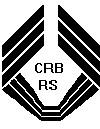 90010-050 – PORTO ALEGRETelefone: (51) 3221-0050/0277Site da CRB/RS: www.crbrs.org.brFICHA DE INSCRIÇÃO Nº 03Assunto: Jornada BíblicaTema: Cartas PaulinasNome:Congregação:Endereço:Telefone:E-mail:Taxa de inscrição: R$ 25,00Forma de pagamento: diretamente na CRB/RS (   ) ou no local do encontro (   )Mesmo que o pagamento seja feito no dia da jornada, a ficha de inscrição, preenchida, deve estar na CRB/RS até o dia 08 de maio/2019.Recibo de taxa de inscrição em nome de:Endereço que deve constar no recibo:CNPJ da Congregação (se for necessário para o recibo)A ficha de inscrição preenchida deve ser enviada para o E-mail: assessoriacrbrs@gmail.com